Frenchtown Presbyterian ChurchPO Box 114, 22 Fourth St.  Frenchtown, NJ 08825   908-996-2227    Website: www.frenchtownpres.orgPastor Cell - 609-303-0500Worship 9:30AM Clerk of SessionKathy Skerbetz – 908-720-6533Session (Elders)Maureen Breiner 	                 Bill PenyakShari Bethman Bjellquist 	                 Paul PfistererJennifer Campbell 	                 Tonya ReeseGayla Gerhardt 	                 Carl StokesJohn Fiebig	                 Kathy SkerbetzBoard of DeaconsCarole Barrett 	                Barbara KerekesSharon Beck	                Lorraine SellittoDebbie Godown                                               Eileen WarkalaKen Gerhardt 	                Amy Verecha PastorRev. Dr. Merideth Mueller-Boltonpastormerideth@gmail.comChurch Secretary  Lea Raymond                               office@frenchtownpres.orgFinancial Manager  Mary Ann Hampton   finance@frenchtownpres.orgMusic Director  Hugh Sung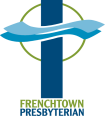 April 23, 2023  Welcome to all who worship with us this morning!Prelude Welcome & Announcements                              God Gathers Us in Love Call to Worship God has called us together for this time of worship. In this hour let us open our hearts to the one who gives us life.Let us set our faith and hope in God.God is with us here and on all the roads we travel.Together let us lift our voices in songs of praise.*Hymn #246 vss. 1,2,5                                          “Christ is Alive!”Prayer of AdorationCall to ConfessionPrayer of Confession (unison) 	God of endless possibility, we confess that we do not always perceive the opportunities you place before us. We get caught up in our own hopes and plans and when the circumstances of life disappoint, we are slow to see the open pathways you set before us. Open our eyes, that we may see the new life you offer us. Open our hearts, that we may walk as people of hope, trusting in the power of the resurrection to make all things new. In the name of the risen Christ we pray. Amen.Assurance of Pardon*Passing of the PeaceGloria Patri #582 “Glory to God, Whose Goodness Shines on MeTime with ChildrenGod Speaks to Us Through God’s WordFirst Scripture Reading                                          Acts 2:14a, 36-41Second Scripture Reading                                          Luke 24:13-35                       Message – Rev. Nancy Asbury                                                   God Calls Us to Respond*Hymn #250                                                  “Hymn of Promise”Invitation to the Offering*Offertory*Doxology #606 “Praise God from Whom All Blessings Flow”                                   * Prayer of Dedication (unison)Wonderful, amazing God, we thank you that through the resurrection of your son, you have brought us the promise of new life. With the dawning of this day, may we awake to fresh opportunities to love and serve you and witness to your grace made known in Christ. Use us and our gifts, to your glory. In Jesus name we pray. Amen.*Affirmation of Faith  In life, in death, in life beyond death,Jesus Christ is Lord.Over powers and principalities, over all who determine, control, govern or finance the affairs of humankind, Jesus Christ is Lord.Of the poor, of the broken, of the sinned against and the sinner, Jesus Christ is Lord.Above the Church, beyond the most excellent theologies and in the quiet corners of our hearts, Jesus Christ is Lord.Thanks be to God. Amen.Prayers of the People and the Lord’s PrayerGod Sends Us Out to Reflect God’s Love*Hymn #747                               “The Lord Now Sends Us Forth”Charge and BlessingBenedictionPostlude                                       ****************************MISSION STATEMENTWe are a body of believers in Jesus Christ the Lord that strives to be a living reflection of God’s love. We come together to confirm our individual faith while spreading the message of hope and love by serving those in need through mission and outreach.NEWS AND EVENTSEVENTS DURING THE WEEK –-April 24-30MondayTuesday   AA Meeting 6:30am   Senior Program, 11:15am   Card Games, 2-4pm in Fellowship Hall   AA Meeting, 8pmWednesday    AA Meeting 7:30pmThursday   AA Meeting 6:30amFriday    Alanon Meeting 12-1pmSaturday    Saturday Women's AA Group Meeting 9am    AA Meeting 7pm    Campfire and Game nightFifth Saturday in FrenchtownThe Community Outreach Committee at FPC has come up with a themed “Fifth Saturday in Frenchtown” Every month that has a 5th Saturday we will be having a fun for all ages special event, hosted by the church.   Join us this Saturday April 29th for our first 5th Saturday in Frenchtown event.  Family Bonfire and Game Night from 6:30-8:30pm. This is a free event! Outdoor and indoor games, snacks and fun for everyone! RSVP to Jen Campbell by text to 908-502-2575Book ClubThe book club will be meeting on May 8th at 1pm at Jimmy’s Ice Cream, weather permitting.  The book they are reading and will be discussing is “The Vanishing Acts” by Jodi Picoult.  All are invited even if you have never been before.Camp Johnsonburg - Summer Camp Registering Now!Johnsonburg is a place where all may gather and all are welcomed in God’s beautiful creation…and we are registering for SUMMER CAMP! As New Jersey’s only Presbyterian summer camp, we have been the highlight of summer for thousands of kids across our 63 years.We’ve got six 1-week overnight sessions for kids in rising 1st-12th grades from June to August. Our program has tons of activities, and our camp counselors are carefully hired, screened, and trained to be great role models for campers. Summer camp has been shown to increase social and emotional wellness in children and youth, as well as teaching them to be more independent and helping them to make friends. For more information, visit campjburg.org/summer-campWould you like to be a Sunday Liturgist?This might include announcements, calling the congregation to worship, reading a scripture passage, leading the Affirmation of Faith, introducing the offering, and leading prayers. A variety of voices leading our Sunday worship adds richness and texture!  Please consider signing up for a Sunday, or two, or three!  See Bill Penyak or Pastor Merideth if interested.